О проведении спортивного праздника «Марафон аэробики»На основании календарного плана спортивно-массовых и оздоровительных мероприятий и соревнований с участием спортсменов и команд города Канска на 2017 год, в целях развития массовой физической культуры и спорта, пропаганды здорового образа жизни, руководствуясь ст. 30, 35 Устава города Канска, ПОСТАНОВЛЯЮ:Отделу физической культуры, спорта и молодежной политики администрации г. Канска (О.В. Бересневой), МБУ ФСК «Текстильщик» (Л.И. Бакшеева) провести спортивный праздник «Марафон аэробики»  03 декабря 2017 года. Утвердить положение о проведении спортивного праздника «Марафон аэробики», согласно приложению № 1 к настоящему постановлению. Утвердить план мероприятий по подготовке и проведению спортивного праздника «Марафон аэробики», согласно приложению № 2 к настоящему постановлению. МБУ ММЦ (А. А. Афанасьева) организовать и провести торжественное открытие и закрытие спортивного праздника «Марафон аэробики».Рекомендовать МКУ «Управление образования г. Канска» (А.П. Панов) обеспечить участие команд общеобразовательных школ в спортивном празднике.Рекомендовать директорам краевых образовательных организаций: КГАОУ СПО «Канский педагогический колледж» (А.Л. Андреев), КГБОУ СПО Канский технологический колледж (Т.В. Берлинец), КГБОУ СПО «Канский политехнический колледж» (Г.А. Гаврилова), КГБОУ СПО «Канский медицинский техникум» (М.Р. Елизарьева), КГБОУ СПО «Красноярский краевой библиотечный техникум» (И.В. Колесникова), КГБПОУ «Канский техникум отраслевых технологий и сельского хозяйства» (В.Н. Мавлютова) обеспечить участие команд в спортивном празднике. 7. Рекомендовать Межмуниципальному Отделу МВД России «Канский» (Н.В. Банин) обеспечить безопасность движения транспорта и охрану общественного порядка во время, на месте проведения спортивного праздника.8. Рекомендовать КГБУЗ «Канская межрайонная больница» (А.В. Кудрявцев) организовать медицинское обслуживание спортивного праздника.9. Отделу физической культуры, спорта и молодежной политики администрации города Канска (О.В. Береснева) уведомить:	- отдел г. Канска управления ФСБ России по Красноярскому краю (И.Н. Тимков), МКУ «Управление по делам ГО и ЧС администрации г. Канска» (В.И. Орлов) о проведении спортивного праздника;	- ФГКУ «10 отряд ФПС по Красноярскому краю» (А.В. Кравцов) обеспечить пожарную безопасность при проведении спортивного праздника.10. Ведущему специалисту Отдела культуры (Н.А. Велищенко) опубликовать настоящее постановление в газете «Канский вестник» и разместить на официальном сайте муниципального образования город Канск в сети Интернет.11. Контроль за исполнением настоящего Постановления возложить на начальника отдела физической культуры, спорта и молодежной политики администрации города Канска О.В. Бересневу.	12. Постановление вступает в силу со дня подписанияГлава города Канска									 Н.Н. КачанПриложение № 1 к постановлениюадминистрации города Канскаот 20.11.2017 г. № 1038Положение о проведении спортивного праздника «Марафон аэробики»Цели и задачи.Спортивный праздник проводится в целях: - формирования здорового образа среди  школьников, студентов и жителей города;- организации досуга и активного отдыха школьников, студентов и жителей города;- привлечения школьников, студентов и жителей города к систематическим занятиям физической культуры и спорта; - пропаганды здорового образа жизни.Время и место проведения.	Спортивный праздник проводится 03 декабря 2017 года в Доме спорта «Текстильщик». Начало в 12:00 часов.Руководство спортивным праздником.Общее руководство проведением спортивного праздника осуществляет Отдел физической культуры, спорта и молодежной политики администрации г. Канска (О.В. Береснева), МБУ «ФСК «Текстильщик» (Л.И. Бакшеева)Организация и проведение торжественной части и развлекательной программы спортивного праздника возлагается на МБУ «ММЦ» г. Канска (А.А. Афанасьева).Участники спортивного праздника.	К участию в спортивном  празднике  допускаются  команды в  составе 6 – 12 человек: учащиеся старших классов общеобразовательных школ, студенты ССУЗ и ПУ 2003 г.р. и старше.Заявки подаются в день спортивного праздника, на заседании судейской коллегии, по форме:Программа спортивного праздника.Организатор оставляет за собой право изменение программы.Определение победителей.Итоги подводятся раздельно в марафоне и в показательных выступлениях.Итоги по видам подводятся по решению жюри по следующим критериям:	- техника исполнения элементов (постановка рук и ног, головы);	- артистизм.Итоги показательных выступлений подводятся по следующим критериям:	-техника исполнения элементов (постановка рук и ног, головы, синхронность);	-артистизм (шоу-форма и её соответствие выступлению, подбор музыкального материала, эмоциональность);	-оригинальность  (наличие сюжетной линии в постановке, нестандартный подход к смене рисунка показательных выступлений, использование спортивного инвентаря).Выполнение всех условий структуры показательного выступления.Команды оцениваются по 10-ти бальной системе по видам и по показательным выступлениям. При равном количестве баллов предпочтение отдаётся оценке за артистизм. Между командами-участницами распределяются следующие номинации:	- 1 место, 2 место, 3 место между командами ССУЗ и ПУ	- 1 место, 2 место, 3 место между командами ООШ до 500 учащихся.	- 1 место, 2 место, 3 место между командами ООШ свыше 500 учащихся.	- 1 место, 2 место, 3 место между командами организаций и учреждений города.Между оставшимися командами распределяются следующие номинации:	- Самая дружная команда;	- Самая активная команда;	- Самая старательная команда;	- Самая экстремальная  команда;	- Самая выносливая команда;	- Самая яркая команда.Состав жюри:	Председатель:Береснева Ольга Владимировна, начальник Отдела ФКСиМП.Члены жюри:- Ломова Юлия Анатольевна, исполняющий обязанности начальника отдела культуры администрации города Канска;- Кругом Инна Юрьевна, руководитель фитнесс-студии «K-fitness»;-Стольникова Елена Валерьевна, директор автошколы «Движение-Авто»;-Шушакова Татьяна Викторовна, тренер-преподаватель по спортивной акробатике МБОУ ДОД ДЮСШ;-Секретарь – Безручкина Наталья ВладимировнаНаграждение.Победители спортивного праздника награждаются кубками, грамотами , призеры – награждаются грамотами.Команды, разыгравшие номинации, награждаются кубками, грамотами. Команды, принявшие участие в спортивном празднике, отмечаются грамотами. Финансирование.    Расходы, связанные с  награждением (приобретение кубков) победителей и призёров спортивного праздника  возлагается  на МБУ «ФСК «Текстильщик».	Расходы, связанные с  награждением (приобретение грамот) победителей и призёров спортивного праздника  возлагается  на отдел ФКСиМП г. Канска.Данное положение является официальным приглашением для участия в спортивном празднике.Телефон оргкомитета: 3–26–34Начальник Отдела ФКСТиМП						     О.В. БересневаПриложение № 2 к постановлениюадминистрации города Канскаот 20.11.2017 г. № 1038Планмероприятий по подготовке и проведению спортивного праздника «Марафон аэробики» 03 декабря 2017 г.Начальник Отдела ФКСиМП						               О.В. Береснева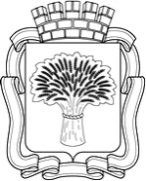 Российская ФедерацияАдминистрация города Канска
Красноярского краяПОСТАНОВЛЕНИЕ Российская ФедерацияАдминистрация города Канска
Красноярского краяПОСТАНОВЛЕНИЕ Российская ФедерацияАдминистрация города Канска
Красноярского краяПОСТАНОВЛЕНИЕ Российская ФедерацияАдминистрация города Канска
Красноярского краяПОСТАНОВЛЕНИЕ 20.11.2017 г.№1038п/пФ.И. участникагод рождениявиза врачап/пВид спорта1.Классическая аэробика (2 уровень)2.Данс-холл3.«Латина»4.Кардиострайк5.Zumba6.Хип – хоп7.Показательные выступления в любом стиле (классическая аэробика, степ, танцевальная аэробика, hip-hop, черлидинг): 2,15 минуты, +, – 15 секунд. Музыкальное сопровождение обязательно.п/пМероприятияСрокиМесто проведенияОтветственный1.Подготовка спортсооруженийк 03.12.2017Дом спорта «Текстильщик»	МБУ ФСК «Текстильщик»(Л.И. Бакшеева)2.Организация работы жюри03.12.2017Дом спорта «Текстильщик»Отдел ФКСиМП(О.В. Береснева)3.Организация торжественного открытия и подготовка сценария праздника, обеспечение музыкальное сопровождение03.12.2017Дом спорта «Текстильщик»МБУ ММЦ(А.А. Афанасьева)4.Организация награждения03.12.2017Дом спорта «Текстильщик»Отдел ФКСиМП(О.В. Береснева)5.Обеспечение безопасности движения и охраны общественного порядка на местах проведения праздника03.12.2017Дом спорта «Текстильщик»МО МВД России «Канский»(Н.В. Банин)6.Организация работы со СМИ по освещению проведения соревнованийВесь период подготовки и проведения праздникаОтдел культуры администрации г.Канска(Н.А. Велищенко)7.Организация медицинского обслуживания в дни соревнований (в соответствии с пунктом 8 постановления)03.12.2017Дом спорта «Текстильщик»КГБУЗ «Канская межрайонная больница»(А.В. Кудрявцев)